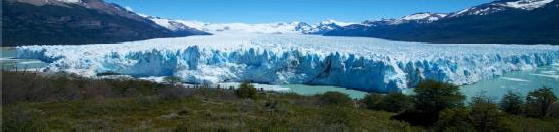 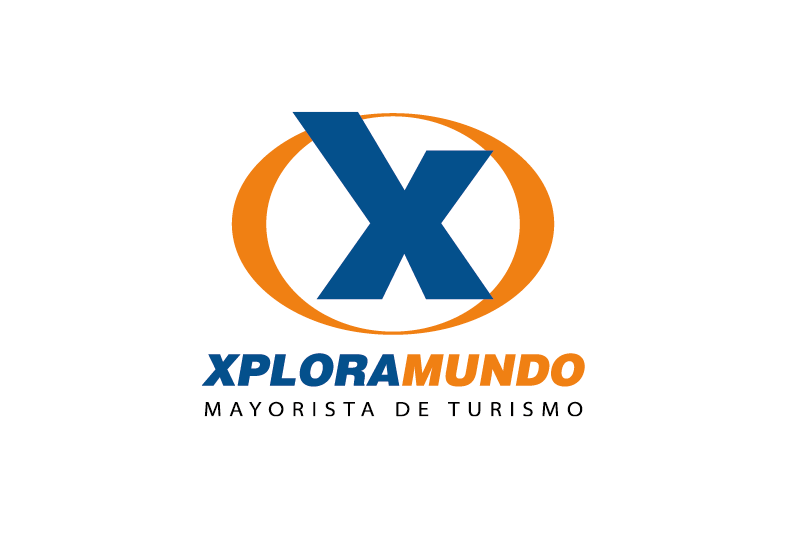 DE LA SELVA A LOS GLACIARES12Días / 11NochesBuenos Aires – Iguazú – Bariloche – CalafateVigencia: hasta el 31 de Diciembre, 2019PROGRAMA INCLUYE:Traslados Aeropuerto / Hotel / Aeropuerto en Buenos Aires, servicio regular.TRES 3 Noches de Alojamiento en Hotel seleccionado en Buenos Aires.City Tour (Medio Día) SIB con Guía en Español, servicio regular.Copa de Bienvenida en Casino Flotante de Puerto Madero (BUE)DOS 2 Noches de Alojamiento en Hotel seleccionado en IguazúTraslados Aeropuerto / Hotel / Aeropuerto en Iguazú, servicio regular.Excursión Cataratas BrasilSIB con ticket de ingreso incluido.Excursión Cataratas ArgentinaSIB con ticket de ingreso incluido.TRES 3 Noches de Alojamiento en Hotel seleccionado en BarilocheTraslados Aeropuerto / Hotel / Aeropuerto en Bariloche, servicio regular.Excursión Circuito Chico.DOS 2 Noches de Alojamiento en Hotel seleccionado en El CalafateTraslados Aeropuerto / Hotel /Aeropuerto en Calafate, servicio regular.Excursión al Glaciar Perito Morenocon ticket de ingreso incluido.UNA 1 Noche de Alojamiento en Hotel seleccionado en Buenos Aires.Traslados Aeropuerto / Hotel / Aeropuerto, servicio regular.Desayunos Incluidos durante todo el recorrido.Impuestos Ecuatorianos: IVA, ISD.Impuestos hoteleros.PRECIOS POR PERSONA EN US$.**APLICA PARA PAGO EN EFECTIVO, CHEQUE O TRANSFERENCIA**CONSULTE NUESTRO SISTEMA DE PAGO CON TARJETA DE CREDITOITINERARIO:Día 01 - Buenos AiresTraslado Aeropuerto / Hotel.Día 02 - Buenos AiresDesayuno en el Hotel.Medio día Visita de la Ciudad.Descubra la Ciudad Autónoma de Buenos Aires comenzando por la Avenida 9 deJulio, el Teatro Lirico más importante de la Argentina Teatro Colon, Obelisco. Nosdesviaremos por la Ave. De Mayo hasta el edificio del Congreso Nacional que juntocon la Plaza de Mayo, la Catedral, la Casa de Gobierno y el Cabildo conforman elcentro cívico porteño. Continuaremos hacia los barrios del Sur y el tradicional SanTelmo donde el tango tuvo sus comienzos y el colorido barrio de La Boca con sutípica calle Museo Caminito. Dirigiéndonos al norte conoceremos Puerto Madero,Retiro y la zona residencial de Palermo para finalizar con los elegantes cafés yrestaurantes del barrio de la Recoleta, donde se encuentra uno de los más famososcementerios del mundo.Día 03 - Buenos AiresDesayuno en el Hotel.Día libre para compras o excursión opcional.Día 04 - Buenos AiresDesayuno en el Hotel.Traslado al Aeropuerto para tomar vuelo a IGR.Puerto IguazúTraslado Aeropuerto/Hotel.Excursión a las Cataratas Brasil con entrada al Parque incluida.El Parque Nacional do Iguazu (lado brasileño) posee una extensión de 185.000hectáreas, Al arribo al Centro del Visitante, se ingresa por el Portal de Acceso enforma individual, donde se controla la capacidad de carga del Parque. Acontinuación, se aborda un autocar que inicia el paseo dentro del parque y loconducirá hasta el inicio de las pasarelas cuyo recorrido es de 1.200 metros desenda sobre la barranca del Río Iguazú. En este punto de inicio del recorrido setiene una vista panorámica de los saltos Argentinos, escenario propicio para tomarfotografías.Avanzando en el recorrido, se observa el cañón del Río Iguazú, el Salto Rivadavia yTres Mosqueteros, entre otros. Hacia el final del recorrido se arriba al miradorinferior de Garganta del Diablo que en este punto se encuentra a unos 200 metrosde distancia. Este maravilloso escenario está aún más realzado por la permanenteformación de arco iris.Día 05 - Puerto IguazúDesayuno en el Hotel.Todo el día Excursión Cataratas Argentina-Garganta del Diablo con entrada alParque incluida.Desde este Centro del Visitante, tenemos la opción de tomar el servicio de trenes óutilizar el Sendero Peatonal “Sendero Verde”, con lo que llegaríamos a la senda quenos lleva al Paseo Superior e Inferior. Paseo Superior: En este circuito, podemosapreciar las caídas de agua desde la parte superior de los saltos, apreciando lamagnificencia de los mismos desde una vista panorámica. Paseo Inferior: Caminatapor las pasarela, también elevadas tomando la vista desde los pies de los saltos.Garganta Del Diablo: Partiendo desde la Estación Cataratas, el tren nos llevaráhasta la Estación Garganta. Luego, caminata por las pasarelas el espectacularbalcón del salto de mayor importancia de las Cataratas, la Garganta del Diablo.Día 06 – Puerto IguazúDesayuno en el Hotel.Traslado Hotel / AeropuertoBarilocheTraslado Aeropuerto / Hotel.Día 07 – BarilocheDesayuno en el Hotel.Medio día Excursión Circuito Chico.El viaje se inicia desde Bariloche por la Av. Exequiel Bustillo. El camino es sinuoso ybordea el lago Nahuel Huapi. En el km. 8 se encuentra Playa Bonita, apreciándoseallí la Isla Huemul luego se llega al pie del Cerro Campanario. Opcional aerosilladesde donde se observan los Lagos Nahuel Huapi y Perito Moreno, la Laguna elTrébol, Penínsulas San Pedro y LlaoLlao, Isla Victoria, los Cerros Otto, López, Goye,Catedral y la Ciudad de Bariloche. Siguiendo viaje se llega a la Península de LlaoLlao, allí el gran Hotel LlaoLlao, la capilla San Eduardo, joyas arquitectónicas de laregión, sobre el lago Nahuel Huapi: Puerto Pañuelo. Continuando el trayecto seatravesarán las canchas de golf, puente Angostura sobre el río del mismo nombreque une los Lagos Moreno y Nahuel Huapi y Bahía López al pie del cerrohomónimo. Más adelante se llega al Punto Panorámico, que constituye un balcónnatural con vista sobre el Lago Moreno y Península LlaoLlao. Luego se atraviesa elpuente que cruza el Lago Moreno en su angostura, se bordea la Laguna El Trébol.Día 08 – BarilocheDesayuno en el Hotel.Día libre para compras o paseos opcionalesDía 09 – BarilocheDesayuno en el Hotel.Traslado Hotel / Aeropuerto.El CalafateTraslado Aeropuerto / Hotel.Día 10 - El CalafateDesayuno en el Hotel.Todo el día Excursión al Glaciar Perito Moreno con entrada al Parque incluida. Elglaciar, es de los pocos en el mundo en avance. Ello lo ha convertido en uno de losmayores espectáculos naturales de Sudamérica. Cada cierto tiempo, su frente de 60m. de altura desprende paredes de hielo grandes como edificios que caen a lasaguas del Brazo Rico o del Canal de los Témpanos, para luego salir navegando porel Canal hacia el cuerpo principal del lago. El glaciar, al avanzar, se acerca a laPenínsula Magallanes, en la margen opuesta del lago y punto del sector depasarelas y miradores. El ciclo lleva de 4 a 6 años y termina por dividir el lago endos. El Brazo Rico y su embalse se eleva por sobre su nivel en aproximadamente 35mts Las aguas lentamente horadan un túnel en el frente del glaciar hasta que lapresión lo hace desplomar.Día 11 - El CalafateDesayuno en el Hotel.Traslado Hotel / AeropuertoBuenos AiresTraslado Aeropuerto / Hotel.Día 12 - Buenos AiresDesayuno en el Hotel.Traslado Hotel / Aeropuerto.NOTAS IMPORTANTES:NO INCLUYE TICKET AÉREONo Incluye servicios no especificados en el plan y gastos de índole personal.Precios sujetos a cambio y disponibilidad al momento de la reserva por variación del dólar.NO INCLUYEAlmuerzos,Cenas,Vuelosyotrosserviciosnoespecificados.Tips engeneral.Tarifas a reconfirmar en fechas o periodos especiales, (Feriados, Navidad, Año Nuevo, Carnaval, Semana Santa, etc.).**Para nosotros es un placer servirle**HOTEL CATEGORIA 3*FECHASSGLDBLTPLTWO HOTEL (Std)  VILLAGE CATARATAS (Std) KENTON BARILOCHE (Std)
ROCHESTER CALAFATE (Std Cerro)01 MAR / 21 ABR1201694682TWO HOTEL (Std)  VILLAGE CATARATAS (Std) KENTON BARILOCHE (Std)
ROCHESTER CALAFATE (Std Cerro)22 ABR / 21 JUN1212708694TWO HOTEL (Std)  VILLAGE CATARATAS (Std) KENTON BARILOCHE (Std)
ROCHESTER CALAFATE (Std Cerro)22 JUN / 31 AGO179010011042TWO HOTEL (Std)  VILLAGE CATARATAS (Std) KENTON BARILOCHE (Std)
ROCHESTER CALAFATE (Std Cerro)01 SEP / 30 SEP17789961037TWO HOTEL (Std)  VILLAGE CATARATAS (Std) KENTON BARILOCHE (Std)
ROCHESTER CALAFATE (Std Cerro)01 OCT / 30 NOV1349792765TWO HOTEL (Std)  VILLAGE CATARATAS (Std) KENTON BARILOCHE (Std)
ROCHESTER CALAFATE (Std Cerro)01 DIC / 31 DIC1320777757HOTEL CATEGORIA 4*FECHASSGLDBLTPLESPLENDOR BUENOS AIRES (Std) NH EDELWEISS (Std)
MIRADOR DEL LAGO (Economy) GUAMINI MISIÓN (Deluxe)01 MAR / 31 MAR1415801839ESPLENDOR BUENOS AIRES (Std) NH EDELWEISS (Std)
MIRADOR DEL LAGO (Economy) GUAMINI MISIÓN (Deluxe)01 ABR / 30 ABR1331788820ESPLENDOR BUENOS AIRES (Std) NH EDELWEISS (Std)
MIRADOR DEL LAGO (Economy) GUAMINI MISIÓN (Deluxe)01 MAY / 30 JUN1441844853ESPLENDOR BUENOS AIRES (Std) NH EDELWEISS (Std)
MIRADOR DEL LAGO (Economy) GUAMINI MISIÓN (Deluxe)01 JUL / 31 AGO20611159983ESPLENDOR BUENOS AIRES (Std) NH EDELWEISS (Std)
MIRADOR DEL LAGO (Economy) GUAMINI MISIÓN (Deluxe)01 SEP / 30 SEP1554912946ESPLENDOR BUENOS AIRES (Std) NH EDELWEISS (Std)
MIRADOR DEL LAGO (Economy) GUAMINI MISIÓN (Deluxe)01 OCT / 31 OCT1658946986ESPLENDOR BUENOS AIRES (Std) NH EDELWEISS (Std)
MIRADOR DEL LAGO (Economy) GUAMINI MISIÓN (Deluxe)01 NOV / 31 DIC16959651004HOTEL CATEGORIA 5*FECHASSGLDBLTPLINTERCONTINENTAL (Std)IGUAZU GRAND (Jr Suite)
VILLA HUNID BUSTILLO BRC (Std) XELENA HOTEL (Std ciudad)01 MAR / 31 MAR245613221157INTERCONTINENTAL (Std)IGUAZU GRAND (Jr Suite)
VILLA HUNID BUSTILLO BRC (Std) XELENA HOTEL (Std ciudad)01 ABR / 05 JUL20871145990INTERCONTINENTAL (Std)IGUAZU GRAND (Jr Suite)
VILLA HUNID BUSTILLO BRC (Std) XELENA HOTEL (Std ciudad)06 JUL / 02 AGO259214031214INTERCONTINENTAL (Std)IGUAZU GRAND (Jr Suite)
VILLA HUNID BUSTILLO BRC (Std) XELENA HOTEL (Std ciudad)03 AGO / 31 AGO218211831023INTERCONTINENTAL (Std)IGUAZU GRAND (Jr Suite)
VILLA HUNID BUSTILLO BRC (Std) XELENA HOTEL (Std ciudad)01 SEP / 30 SEP229212521124INTERCONTINENTAL (Std)IGUAZU GRAND (Jr Suite)
VILLA HUNID BUSTILLO BRC (Std) XELENA HOTEL (Std ciudad)01 OCT / 31 OCT251413741208INTERCONTINENTAL (Std)IGUAZU GRAND (Jr Suite)
VILLA HUNID BUSTILLO BRC (Std) XELENA HOTEL (Std ciudad)01 NOV / 30 NOV251413741208INTERCONTINENTAL (Std)IGUAZU GRAND (Jr Suite)
VILLA HUNID BUSTILLO BRC (Std) XELENA HOTEL (Std ciudad)01 DIC / 21 DIC251413741208INTERCONTINENTAL (Std)IGUAZU GRAND (Jr Suite)
VILLA HUNID BUSTILLO BRC (Std) XELENA HOTEL (Std ciudad)22 DIC / 31 DIC239113121097